Evaluatie 1 bij Alles heeft zijn tijd				         	          Marta en Maria (p. 4)Beantwoord de volgende vragen.‘We zijn soms meer bezig met scoren dan genieten’. Verklaar deze zin.We willen steeds beter worden, nieuwe ervaringen opdoen, onze grenzen verleggen om te tonen wat we kunnen en durven. We zetten onszelf onder druk en vergeten te genieten en te ontspannen.a) Wat betekent ‘keuzestress’? Moeten kiezen uit heel veel mogelijkheden en niet weten wat je moet kiezen.b) Geef een duidelijk voorbeeld van keuzestress uit jouw leven.Persoonlijk antwoord, bv. verschillende scholen om naar het middelbaar te gaan en ik wist achteraf niet in welke school ik me goed zou voelen.Zet de woorden chronos en kairos bij de juiste naam en leg kort uit.Maria: kairos, want ze neemt de tijd om naar Jezus te luisteren.Marta: chronos, want ze gaat aan het werk, en doet het ene na het andere om Jezus een maaltijd te geven.Evaluatie 2 bij Alles heeft zijn tijd				         	       Het kerkelijk jaar (p. 6)Het kerkelijk jaar is chronos / kaïros. Omcirkel wat past. Leg uit waarom.Vul aan en zoek het feest in de woordzoeker. Christenen vieren Jezus’ geboorte op Kerstmis.Op 1 november vieren ze Allerheiligen.6 januari is Driekoningen.40 dagen na Pasen is er Hemelvaart.De apostelen gaan Jezus’ boodschap verkondigen op Pinksteren.Jezus’ lijden en dood worden herdacht op Goede Vrijdag.Het feest van de verrijzenis of nieuw leven is Pasen.De voorbereidingstijd op Jezus’ geboorte heet advent.Een andere naam voor veertigdagentijd is vasten.Christenen herdenken hun overledenen op Allerzielen.15 augustus is een Mariafeest.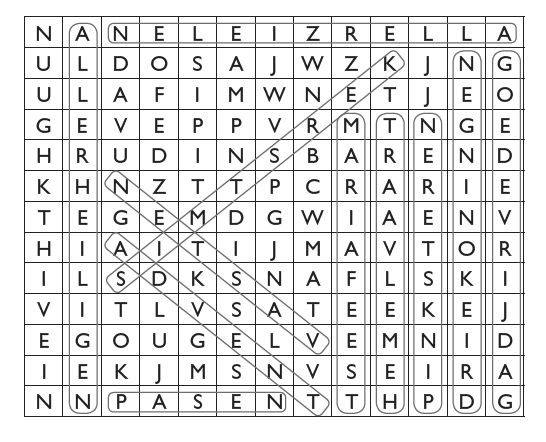 Evaluatie 3 bij Alles heeft zijn tijd				         	   Zondag en me-time (p. 8)Kies hieronder een afbeelding van een beroep of vul zelf een beroep aan. Noteer de beroepen eronder. Interview iemand die dat beroep uitoefent. Maak er een filmpje van of noteer de antwoorden.Stel deze vragen: Hoe beleeft die persoon de zondag?Hoe zorgt die persoon voor afwisseling tussen werk en ontspanning?Hoe schept die persoon ademruimte in zijn of haar leven?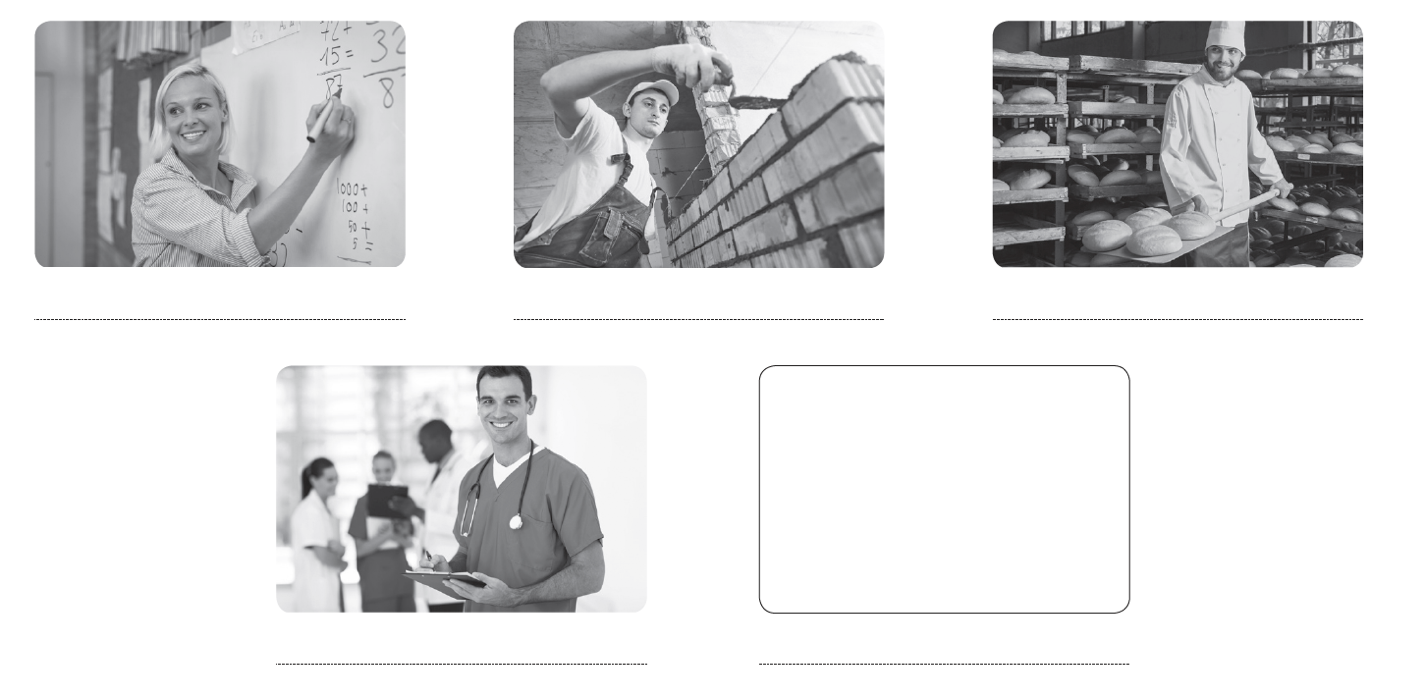 Evaluatie presentatie interviewAlgemene beoordeling en resultaat: Evaluatie 4 bij Alles heeft zijn tijd				         Herhalingstoets bij dit themaDit zijn alle vragen die vanuit de doelenkaders kunnen gesteld worden.U maakt er het best een selectie uit.Wat is me-time?Tijd voor zichzelf, om te ontspannen en te doen waarin jij zin hebt en wat je op dat moment nodig hebt om tot rust te komen. Is me-time chronos of kaïros?Me-time is kaïros: tijd om te verstillen.Geef twee oorzaken van keuzestress.Keuzestress wordt veroorzaakt door het overaanbod aan keuzemogelijkheden en mogelijke gevolgen die de gemaakte keuze kan hebben.Leg de woorden gastvrijheid en betrokkenheid uit met het verhaal over Jezus’ bezoek aan Marta en Maria.Marta en Maria zijn allebei gastvrij voor Jezus. Hij is welkom in hun huis. Maria toont betrokkenheid: zij maakt tijd om echt naar Jezus te luisteren zonder zich om praktische zaken te bekommeren.Bij welke godsdienst zijn zowel de maan als de zon belangrijk bij de berekening van godsdienstige feesten?Bij het christendoma) Maak drie kolommen op een apart blad. Noteer boven elke kolom een deel van    	het kerkelijk jaar. b) Plaats de volgende feesten, periodes of gedenkdagen in de juiste kolom: de vasten – Pinksteren – Allerheiligen – driekoningen – allerzielen – goede vrijdag – aswoensdag.Kersttijd: Driekoningen / paastijd: vasten, Aswoensdag, Goede Vrijdag, Pinksteren / Tijd door het jaar: Allerheiligen, AllerzielenLink de betekenis in de linkse kolom aan het feest of de gedenkdag in de rechtse kolom. Noteer enkel de letter-cijfercombinatie. Begin met de letter en schrijf daarna het juiste cijfer ernaast.A1; B3; C1; D5; E4Wat is het belangrijkste feest voor de christenen? Wat betekent het?		Pasen is het belangrijkste feest voor de christenen. Ze herdenken dan de verrijzenis van Jezus.Geef de betekenis van de advent en de vasten.De advent is voor de christenen de voorbereidingstijd voor Kerstmis. De vasten of veertigdagentijd is de voorbereidingstijd voor Pasen.Wat herdenken de christenen in het kerkelijk jaar?In het kerkelijk of liturgisch jaar herdenken en vieren de christenen het leven van Jezus en het ontstaan van het christendom.Beschrijf de link tussen sabbat en zondag in één goede zin. Noteer er ook de  godsdienst bij.In het jodendom is de sabbat een rustdag en een dag voor God, wat overeenkomt met de betekenis van de zondag voor de christenen.Leg met een voorbeeld uit wanneer tijd snel of traag gaat voor jou.Persoonlijk antwoordJezus zegt: ‘Laat die kinderen bij Mij komen, want Gods nieuwe wereld is er juist voor hen.’ Geef twee kwaliteiten van kinderen die belangrijk zijn om aan Gods nieuwe wereld  mee te werken. Leg ze ook uit.Verwondering: wie verwonderd naar de wereld kan kijken en bewondering heeft, zal de wereld ook respecteren. Wie open staat voor het positieve, zal zich ook zo gedragen.Wat wordt bedoeld met ‘Gods nieuwe wereld’? Leg uit.Het Rijk Gods gaat niet om de hemel, maar over Gods droom voor de mens: een liefdevolle, rechtvaardige en vredelievende wereld waaraan mensen met verwondering en oprechtheid kunnen werken.Wanneer heb jij ‘Gods nieuwe wereld’ al een beetje kunnen ervaren?Persoonlijk antwoordUit het boek Prediker: ‘Alle dingen onder de hemel hebben hun tijd. Er is een tijd om te huilen en een tijd om te lachen, een tijd om te treuren en een tijd om te dansen …’Wat wil de schrijver ons vertellen over onze tijd en over God?Het gaat over God en vertrouwen in God die we niet zien, maar er altijd is. Een God bij wie je terecht kunt bij de tegenstellingen in het leven: de ups en downs. Mensen kunnen vertrouwen dat wanneer het slecht gaat, het ook weer goed zal komen en zelfs als dat niet lukt, er altijd iIemand is die aan hun kant staat.‘Werken aan Gods nieuwe wereld is alleen voor christenen een belangrijke oproep.’ Wat denk jij daarover? Leg goed uit en vergeet de link met het thema ‘tijd’ niet.Niet alleen christenen willen tijd en aandacht geven aan mensen die het moeilijk hebben. Ook de joden en de moslims zijn solidair met mensen in armoede en werken zo ook mee aan een betere wereld.12345TotaalDe leerling dient de taak tijdig inDe leerling bereidde de presentatie goed voor.De leerling sprak duidelijk.De leerling heeft de taak goed schriftelijk uitgewerkt. De taak beantwoordt aan de opgave.Luistervaardigheida. De apostelen krijgen de kracht om  Jezus’ boodschap te verkondigen. 	b. We herdenken het Laatste Avondmaal.c. Jezus sterft aan het kruis.		d. We gedenken alle mensen die leefden zoals Jezus.e. Drie wijzen uit het Oosten bezochten het kind Jezus en gaven drie geschenken.Goede Vrijdag PinksterenWitte donderdagFeest van de openbaring.Allerheiligen